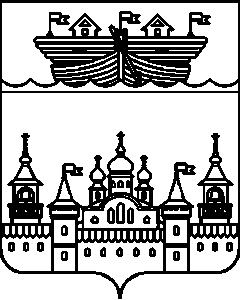 АДМИНИСТРАЦИЯ КАПУСТИХИНСКОГО СЕЛЬСОВЕТАВОСКРЕСЕНСКОГО МУНИЦИПАЛЬНОГО РАЙОНА НИЖЕГОРОДСКОЙ ОБЛАСТИПОСТАНОВЛЕНИЕ17 декабря 2018 года	№ 65Об утверждении муниципальной программы «Развитие культуры в Капустихинском сельсовете Воскресенского муниципального района Нижегородской области» На основании Федерального закона от 06.10.2003г. № 131-ФЗ «Об общих принципах организации местного самоуправления в РФ», Закона РФ от 9 октября . № 3612-1 «Основы законодательства Российской Федерации о культуре», постановления Правительства Нижегородской области от 17 апреля 2006 года N 127 "Об утверждении Стратегии развития Нижегородской области до 2020 года", постановления администрации Воскресенского муниципального района Нижегородской области от 06 июня 2016 года № 511 «Об утверждении Порядка разработки, реализации и оценки эффективности муниципальных программ в Воскресенском муниципальном районе Нжегородской области" и в целях создания условий и возможностей для повышения роли культуры в воспитании и просвещении населения Капустихинского сельсовета в ее лучших традициях и достижениях, сохранения культурного наследия сельсовета и единого культурно-информационного пространства, модернизации и укрепления материально – технической базы учреждений культуры и создания условий для расширения доступности услуг культуры в Капустихинском сельсовете, создания системы мер по воспитанию молодого поколения в духе нравственности, приверженности интересов общества и его традиционным ценностям администрация Капустихинского сельсовета Воскресенского муниципального района Нижегородской области постановляет:1.Утвердить прилагаемую муниципальную программу «Развитие культуры в Капустихинском сельсовете Воскресенского муниципального района Нижегородской области».2.Признать утратившим силу постановление администрации Капустихинского сельсовета от 21.11.2017 года № 81 «Развитие культуры в Капустихинского сельсовете» с 1 января 2019 года.3.Настоящее постановление вступает в силу со дня принятия и распространяется на правоотношения, возникшие с 1 января 2019 года.4.Обнародовать на официальном сайте администрации Воскресенского муниципального района Нижегородской области в информационно-телекоммуникационной сети «Интернет».5.Контроль за исполнением настоящего постановления оставляю за собой.Глава администрации	Л.И.АфоньшинаУтвержденапостановлением администрации Капустихинского сельсоветаВоскресенского муниципального района от 17.12.2018 года № 65Муниципальная программа «Развитие культуры в Капустихинском сельсовета Воскресенского муниципального района Нижегородской области» 1.Паспорт муниципальной программы (далее – Программа)2.Текст Программы2.1.Содержание проблемыСфера культуры Капустихинского сельсовета сочетает в себе богатство традиций и большой потенциал, развитие которого приведет к созданию благоприятных условий для жизни, творческой самореализации жителей сельсовета, повышению образовательного, интеллектуального, духовного уровня общества. Это является необходимым условием достижения главной стратегической цели, отраженной в Стратегии развития Нижегородской области до 2020 года, утвержденной постановлением Правительства Нижегородской области от 17 апреля 2006 года № 127.В рамках комплексной бюджетной реформы, проводимой в Нижегородской области, сфера культуры Воскресенского района претерпела ряд институциональных изменений, связанных с внедрением бюджетной политики, ориентированной на результат. Для муниципальных учреждений культуры определен перечень услуг, оказываемых в рамках муниципального задания. Принят стандарт качества муниципальных услуг, включающий в себя требования к условиям оказания услуг, материально-технической базе учреждений, квалификации работников муниципальных учреждений культуры Воскресенского района.Переход от сметного финансирования бюджетных учреждений к системе муниципального задания направлен на повышение эффективности расходования бюджетных средств, стимулирование роста качества услуг, усиление контроля за результатами деятельности учреждений, повышение прозрачности бюджетных расходов, создание стимулов для развития за счет привлечения внебюджетных средств.Результаты деятельности учреждений культуры Воскресенского района за ряд последних лет показывают, что большинство из них адаптировалось к новым условиям функционирования. Материально-техническая база большинства учреждений культуры на селе была сформирована в 1960-80-е годы. Срок эксплуатации 56 % зданий учреждений культурно-досугового типа сельских населенных пунктов составляет 30-40 лет. Модернизация материально-технической базы на современном этапе носит эпизодический характер, системный подход в решении данной проблемы отсутствует. Одной из главных причин такого состояния зданий является недостаточность выделяемых ассигнований на проведение капитального и текущего ремонтов. Наблюдается опережение темпов износа недвижимых объектов культурного наследия по сравнению с темпами их восстановления. Слабая материально-техническая база учреждений культуры района, многие учреждения требуют ремонта, необходимо обновление материально-технической базы, приобретение современного компьютерного оборудования. Износ и вместимость имеющегося автотранспорта ограничивает участие творческих коллективов, творческой молодежи района принимать участие в зональных, областных и региональных фестивалях и конкурсах. Для достижения поставленных задач нужны планомерные действия, а именно необходимо:- улучшение материально-технической базы учреждений культуры сельсовета, - улучшение культурного обслуживания населения сельсовета, развитие самодеятельного творчества, улучшение качества предоставления муниципальных услуг,- увеличение охвата населения сельсовета при проведение культурно-массовых мероприятий и участии в клубных формированиях населения разных возрастных групп,- увеличение количества платных культурно - досуговых мероприятий, и, как следствие, увеличение числа их посещений,- повышение деловой и социальной активности молодежи, увеличение объема, повышение качества оказания услуг для молодежи, - увеличение занимающихся физической культурой и спортом.Таким образом, сфера культуры муниципального района сочетает в себе богатство традиций и мощный потенциал, развитие которого приведет к созданию благоприятных условий для жизни, профессиональной и творческой самореализации жителей сельсовета, повышению образовательного, интеллектуального, духовного уровня общества. Это является необходимым условием достижения главной стратегической цели - повышение уровня благосостояния и качества жизни граждан. Программа позволит улучшить материально-техническую базу учреждений культуры сельсовета, самодеятельного творчества, привлечь дополнительные средства.Муниципальная программа позволит внести позитивные изменения в улучшение качества жизни населения сельсовета. 2.2.Цели и задачи ПрограммыОсновными целями МП являются:- создание условий и возможностей для повышения роли культуры в воспитании и просвещении населения Капустихинского сельсовета в ее лучших традициях и достижениях;- сохранение культурного наследия сельсовета и единого культурно-информационного пространства;- модернизация и укрепление материально – технической базы учреждений культуры и создание условий для расширения доступности услуг культуры в Капустихинском сельсовете;- создание системы мер по воспитанию молодого поколения в духе нравственности, приверженности интересов общества и его традиционным ценностям.Достижение указанной цели обеспечивает решение следующих задач:Задача 1. Развитие культурно-досуговой деятельности.2.3.Сроки и этапы реализации программыСрок реализации мероприятий Программы - с 2019 по 2024 годы. Программа реализуется в один этап. В рамках реализации Программы предполагается осуществить финансирование конкретных мероприятий по объектам за счет средств бюджета Капустихинского сельсовета.В результате указанных мероприятий, должны быть достигнуты следующие результаты: - охват населения сельсовета участием в клубных формированиях, в % от общей численности населения сельсовета - (рост не менее 20% ежегодно);- количество платных культурно - досуговых мероприятий, в % от общего количества проводимых мероприятий - (рост не менее 20% ежегодно);- число посещений платных культурно - досуговых мероприятий, в % от общего числа посещений проводимых мероприятий - (рост не менее 20% ежегодно);- увеличение акций среди молодежи в поддержку здорового образа жизни, а также направленных на повышение участия молодежи в общественных делах, в % от показателя базового года - (рост не менее 20% ежегодно),- уровень удовлетворённости населения качеством предоставления муниципальных услуг, ежегодное увеличение на 50  % по сравнению с предыдущим годом - (увеличение к 2020 г. до 90%).Раздел 2.4.Перечень основных мероприятий муниципальной программыТаблица 1»2.5.Объемы и источники финансирования МПФинансовой основой реализации МП являются средства бюджета сельсовета. Возможность привлечения дополнительных средств для финансирования МП учитывается как прогноз софинансирования на основе соглашений (договоров) между участниками финансового обеспечения МП.Структура финансирования, (тыс. руб.)Таблица 22.6.Индикаторы достижения целей и непосредственные результаты реализации муниципальной программы (индикаторы достижения задач)Таблица 3Сведения об индикаторах и непосредственных результатах2.7.Оценка эффективности реализации программыПрограмма направлена на развитие сети учреждений культуры сельсовета, реализацию их творческого потенциала, что должно вовлечь в культурный процесс различные слои и группы населения Капустихинского сельсовета.Реализация программных мероприятий при полном финансовом обеспечении позволит обеспечить:- сохранение сети клубных учреждений путем укрепления материально-технической базы,- обеспечение реального доступа населения к культурным ценностям через компьютеризацию библиотек, клубных учреждений, музеев; - открытие интернет-сайтов в учреждениях культуры района;- продвижение коллективного и индивидуального творчества через участие в фестивалях и конкурсах различного уровня;- обеспечение клубных учреждений специалистами, соответствующими современному уровню культурного обслуживания населения;- сохранение и бережное использование объектов историко – культурного наследия, охрана памятников истории и культуры, обеспечение сохранности исторических фондов через модернизацию материальной базы учреждений культуры и выполнение комплекса мероприятий по противопожарной безопасности,- увеличение числа молодежи, включенной в социально-значимые проекты сельсовета.1.Общественная эффективность2.Экономическая эффективностьОценка экономической эффективности реализации являются затратными, и их реализация вносит опосредованный вклад в экономический рост Капустихинского сельсовета.2.8.Внешние факторы, негативно влияющие на реализацию программыОбстоятельства, возникновение которых может негативно отразиться на реализации Программы в целом и не позволит достичь плановых значений показателей.2.8.1. Финансовые риски:- сокращение объёмов финансирования Программы, что приведёт к невозможности решения комплекса проблем и снизит эффективность программных мероприятий;- несвоевременное поступление финансирования;- нецелевое расходование средств исполнителями конкретных мероприятий.2.8.2. Организационные риски:- пассивность участия в реализации Программы исполнителей программных мероприятий; - несогласованность действий организаций, участвующих в реализации Программы.2.8.3. Социально-экономические риски:- замедление экономического роста в стране;- рост инфляции, выходящей за пределы прогнозных оценок.2.8.4. Механизм минимизации негативного влияния внешних факторов:- привлечение собственных средств учреждений культуры за счёт расширения платных услуг населению;- расширение системы подготовки кадров путём проведения семинаров, мастер-классов, практических занятий.Наименование Программы «Развитие культуры в Капустихинском сельсовета Воскресенского муниципального района Нижегородской области» «Развитие культуры в Капустихинском сельсовета Воскресенского муниципального района Нижегородской области» «Развитие культуры в Капустихинском сельсовета Воскресенского муниципального района Нижегородской области» «Развитие культуры в Капустихинском сельсовета Воскресенского муниципального района Нижегородской области» «Развитие культуры в Капустихинском сельсовета Воскресенского муниципального района Нижегородской области» «Развитие культуры в Капустихинском сельсовета Воскресенского муниципального района Нижегородской области» «Развитие культуры в Капустихинском сельсовета Воскресенского муниципального района Нижегородской области» «Развитие культуры в Капустихинском сельсовета Воскресенского муниципального района Нижегородской области» «Развитие культуры в Капустихинском сельсовета Воскресенского муниципального района Нижегородской области» «Развитие культуры в Капустихинском сельсовета Воскресенского муниципального района Нижегородской области» «Развитие культуры в Капустихинском сельсовета Воскресенского муниципального района Нижегородской области» Основание для разработки программы -федеральный закон от 06.10.2003г. № 131-ФЗ «Об общих принципах организации местного самоуправления в РФ»;- закон РФ от 9 октября . № 3612-1 «Основы законодательства Российской Федерации о культуре»;-постановление администрации Воскресенского муниципального района Нижегородской области от 06 июня 2016 года № 511 «Об утверждении Порядка разработки, реализации и оценки эффективности муниципальных программ в Воскресенском муниципальном районе Нжегородской области".-федеральный закон от 06.10.2003г. № 131-ФЗ «Об общих принципах организации местного самоуправления в РФ»;- закон РФ от 9 октября . № 3612-1 «Основы законодательства Российской Федерации о культуре»;-постановление администрации Воскресенского муниципального района Нижегородской области от 06 июня 2016 года № 511 «Об утверждении Порядка разработки, реализации и оценки эффективности муниципальных программ в Воскресенском муниципальном районе Нжегородской области".-федеральный закон от 06.10.2003г. № 131-ФЗ «Об общих принципах организации местного самоуправления в РФ»;- закон РФ от 9 октября . № 3612-1 «Основы законодательства Российской Федерации о культуре»;-постановление администрации Воскресенского муниципального района Нижегородской области от 06 июня 2016 года № 511 «Об утверждении Порядка разработки, реализации и оценки эффективности муниципальных программ в Воскресенском муниципальном районе Нжегородской области".-федеральный закон от 06.10.2003г. № 131-ФЗ «Об общих принципах организации местного самоуправления в РФ»;- закон РФ от 9 октября . № 3612-1 «Основы законодательства Российской Федерации о культуре»;-постановление администрации Воскресенского муниципального района Нижегородской области от 06 июня 2016 года № 511 «Об утверждении Порядка разработки, реализации и оценки эффективности муниципальных программ в Воскресенском муниципальном районе Нжегородской области".-федеральный закон от 06.10.2003г. № 131-ФЗ «Об общих принципах организации местного самоуправления в РФ»;- закон РФ от 9 октября . № 3612-1 «Основы законодательства Российской Федерации о культуре»;-постановление администрации Воскресенского муниципального района Нижегородской области от 06 июня 2016 года № 511 «Об утверждении Порядка разработки, реализации и оценки эффективности муниципальных программ в Воскресенском муниципальном районе Нжегородской области".-федеральный закон от 06.10.2003г. № 131-ФЗ «Об общих принципах организации местного самоуправления в РФ»;- закон РФ от 9 октября . № 3612-1 «Основы законодательства Российской Федерации о культуре»;-постановление администрации Воскресенского муниципального района Нижегородской области от 06 июня 2016 года № 511 «Об утверждении Порядка разработки, реализации и оценки эффективности муниципальных программ в Воскресенском муниципальном районе Нжегородской области".-федеральный закон от 06.10.2003г. № 131-ФЗ «Об общих принципах организации местного самоуправления в РФ»;- закон РФ от 9 октября . № 3612-1 «Основы законодательства Российской Федерации о культуре»;-постановление администрации Воскресенского муниципального района Нижегородской области от 06 июня 2016 года № 511 «Об утверждении Порядка разработки, реализации и оценки эффективности муниципальных программ в Воскресенском муниципальном районе Нжегородской области".-федеральный закон от 06.10.2003г. № 131-ФЗ «Об общих принципах организации местного самоуправления в РФ»;- закон РФ от 9 октября . № 3612-1 «Основы законодательства Российской Федерации о культуре»;-постановление администрации Воскресенского муниципального района Нижегородской области от 06 июня 2016 года № 511 «Об утверждении Порядка разработки, реализации и оценки эффективности муниципальных программ в Воскресенском муниципальном районе Нжегородской области".-федеральный закон от 06.10.2003г. № 131-ФЗ «Об общих принципах организации местного самоуправления в РФ»;- закон РФ от 9 октября . № 3612-1 «Основы законодательства Российской Федерации о культуре»;-постановление администрации Воскресенского муниципального района Нижегородской области от 06 июня 2016 года № 511 «Об утверждении Порядка разработки, реализации и оценки эффективности муниципальных программ в Воскресенском муниципальном районе Нжегородской области".-федеральный закон от 06.10.2003г. № 131-ФЗ «Об общих принципах организации местного самоуправления в РФ»;- закон РФ от 9 октября . № 3612-1 «Основы законодательства Российской Федерации о культуре»;-постановление администрации Воскресенского муниципального района Нижегородской области от 06 июня 2016 года № 511 «Об утверждении Порядка разработки, реализации и оценки эффективности муниципальных программ в Воскресенском муниципальном районе Нжегородской области".-федеральный закон от 06.10.2003г. № 131-ФЗ «Об общих принципах организации местного самоуправления в РФ»;- закон РФ от 9 октября . № 3612-1 «Основы законодательства Российской Федерации о культуре»;-постановление администрации Воскресенского муниципального района Нижегородской области от 06 июня 2016 года № 511 «Об утверждении Порядка разработки, реализации и оценки эффективности муниципальных программ в Воскресенском муниципальном районе Нжегородской области".Муниципальный заказчик-координатор  программыАдминистрация Капустихинского сельсоветаАдминистрация Капустихинского сельсоветаАдминистрация Капустихинского сельсоветаАдминистрация Капустихинского сельсоветаАдминистрация Капустихинского сельсоветаАдминистрация Капустихинского сельсоветаАдминистрация Капустихинского сельсоветаАдминистрация Капустихинского сельсоветаАдминистрация Капустихинского сельсоветаАдминистрация Капустихинского сельсоветаАдминистрация Капустихинского сельсоветаСоисполнители ПрограммыКапустихинский с/к, Русенихинский с/кКапустихинский с/к, Русенихинский с/кКапустихинский с/к, Русенихинский с/кКапустихинский с/к, Русенихинский с/кКапустихинский с/к, Русенихинский с/кКапустихинский с/к, Русенихинский с/кКапустихинский с/к, Русенихинский с/кКапустихинский с/к, Русенихинский с/кКапустихинский с/к, Русенихинский с/кКапустихинский с/к, Русенихинский с/кКапустихинский с/к, Русенихинский с/кЦели Программы- Создание условий и возможностей для повышения роли культуры в воспитании и просвещении населения Капустихинского сельсовета в ее лучших традициях и достижениях;- сохранение культурного наследия сельсовета и единого культурно-информационного пространства;- модернизация и укрепление материально – технической базы учреждений культуры и создание условий для расширения доступности услуг культуры в Капустихинском сельсовете;- создание системы мер по воспитанию молодого поколения в духе нравственности, приверженности интересов общества и его традиционным ценностям.- Создание условий и возможностей для повышения роли культуры в воспитании и просвещении населения Капустихинского сельсовета в ее лучших традициях и достижениях;- сохранение культурного наследия сельсовета и единого культурно-информационного пространства;- модернизация и укрепление материально – технической базы учреждений культуры и создание условий для расширения доступности услуг культуры в Капустихинском сельсовете;- создание системы мер по воспитанию молодого поколения в духе нравственности, приверженности интересов общества и его традиционным ценностям.- Создание условий и возможностей для повышения роли культуры в воспитании и просвещении населения Капустихинского сельсовета в ее лучших традициях и достижениях;- сохранение культурного наследия сельсовета и единого культурно-информационного пространства;- модернизация и укрепление материально – технической базы учреждений культуры и создание условий для расширения доступности услуг культуры в Капустихинском сельсовете;- создание системы мер по воспитанию молодого поколения в духе нравственности, приверженности интересов общества и его традиционным ценностям.- Создание условий и возможностей для повышения роли культуры в воспитании и просвещении населения Капустихинского сельсовета в ее лучших традициях и достижениях;- сохранение культурного наследия сельсовета и единого культурно-информационного пространства;- модернизация и укрепление материально – технической базы учреждений культуры и создание условий для расширения доступности услуг культуры в Капустихинском сельсовете;- создание системы мер по воспитанию молодого поколения в духе нравственности, приверженности интересов общества и его традиционным ценностям.- Создание условий и возможностей для повышения роли культуры в воспитании и просвещении населения Капустихинского сельсовета в ее лучших традициях и достижениях;- сохранение культурного наследия сельсовета и единого культурно-информационного пространства;- модернизация и укрепление материально – технической базы учреждений культуры и создание условий для расширения доступности услуг культуры в Капустихинском сельсовете;- создание системы мер по воспитанию молодого поколения в духе нравственности, приверженности интересов общества и его традиционным ценностям.- Создание условий и возможностей для повышения роли культуры в воспитании и просвещении населения Капустихинского сельсовета в ее лучших традициях и достижениях;- сохранение культурного наследия сельсовета и единого культурно-информационного пространства;- модернизация и укрепление материально – технической базы учреждений культуры и создание условий для расширения доступности услуг культуры в Капустихинском сельсовете;- создание системы мер по воспитанию молодого поколения в духе нравственности, приверженности интересов общества и его традиционным ценностям.- Создание условий и возможностей для повышения роли культуры в воспитании и просвещении населения Капустихинского сельсовета в ее лучших традициях и достижениях;- сохранение культурного наследия сельсовета и единого культурно-информационного пространства;- модернизация и укрепление материально – технической базы учреждений культуры и создание условий для расширения доступности услуг культуры в Капустихинском сельсовете;- создание системы мер по воспитанию молодого поколения в духе нравственности, приверженности интересов общества и его традиционным ценностям.- Создание условий и возможностей для повышения роли культуры в воспитании и просвещении населения Капустихинского сельсовета в ее лучших традициях и достижениях;- сохранение культурного наследия сельсовета и единого культурно-информационного пространства;- модернизация и укрепление материально – технической базы учреждений культуры и создание условий для расширения доступности услуг культуры в Капустихинском сельсовете;- создание системы мер по воспитанию молодого поколения в духе нравственности, приверженности интересов общества и его традиционным ценностям.- Создание условий и возможностей для повышения роли культуры в воспитании и просвещении населения Капустихинского сельсовета в ее лучших традициях и достижениях;- сохранение культурного наследия сельсовета и единого культурно-информационного пространства;- модернизация и укрепление материально – технической базы учреждений культуры и создание условий для расширения доступности услуг культуры в Капустихинском сельсовете;- создание системы мер по воспитанию молодого поколения в духе нравственности, приверженности интересов общества и его традиционным ценностям.- Создание условий и возможностей для повышения роли культуры в воспитании и просвещении населения Капустихинского сельсовета в ее лучших традициях и достижениях;- сохранение культурного наследия сельсовета и единого культурно-информационного пространства;- модернизация и укрепление материально – технической базы учреждений культуры и создание условий для расширения доступности услуг культуры в Капустихинском сельсовете;- создание системы мер по воспитанию молодого поколения в духе нравственности, приверженности интересов общества и его традиционным ценностям.- Создание условий и возможностей для повышения роли культуры в воспитании и просвещении населения Капустихинского сельсовета в ее лучших традициях и достижениях;- сохранение культурного наследия сельсовета и единого культурно-информационного пространства;- модернизация и укрепление материально – технической базы учреждений культуры и создание условий для расширения доступности услуг культуры в Капустихинском сельсовете;- создание системы мер по воспитанию молодого поколения в духе нравственности, приверженности интересов общества и его традиционным ценностям.Задачи Программы1. Развитие культурно-досуговой деятельности.2.Обеспечение деятельности клубных учреждений.1. Развитие культурно-досуговой деятельности.2.Обеспечение деятельности клубных учреждений.1. Развитие культурно-досуговой деятельности.2.Обеспечение деятельности клубных учреждений.1. Развитие культурно-досуговой деятельности.2.Обеспечение деятельности клубных учреждений.1. Развитие культурно-досуговой деятельности.2.Обеспечение деятельности клубных учреждений.1. Развитие культурно-досуговой деятельности.2.Обеспечение деятельности клубных учреждений.1. Развитие культурно-досуговой деятельности.2.Обеспечение деятельности клубных учреждений.1. Развитие культурно-досуговой деятельности.2.Обеспечение деятельности клубных учреждений.1. Развитие культурно-досуговой деятельности.2.Обеспечение деятельности клубных учреждений.1. Развитие культурно-досуговой деятельности.2.Обеспечение деятельности клубных учреждений.1. Развитие культурно-досуговой деятельности.2.Обеспечение деятельности клубных учреждений.Сроки и этапы реализации Программы2019 - 2024 годы, программа реализуется в 1 этап.2019 - 2024 годы, программа реализуется в 1 этап.2019 - 2024 годы, программа реализуется в 1 этап.2019 - 2024 годы, программа реализуется в 1 этап.2019 - 2024 годы, программа реализуется в 1 этап.2019 - 2024 годы, программа реализуется в 1 этап.2019 - 2024 годы, программа реализуется в 1 этап.2019 - 2024 годы, программа реализуется в 1 этап.2019 - 2024 годы, программа реализуется в 1 этап.2019 - 2024 годы, программа реализуется в 1 этап.2019 - 2024 годы, программа реализуется в 1 этап.Объемы и источники финансирования ПрограммыИсточники финансированияГоды, тыс. руб.Годы, тыс. руб.Годы, тыс. руб.Годы, тыс. руб.Годы, тыс. руб.Годы, тыс. руб.Годы, тыс. руб.Годы, тыс. руб.Годы, тыс. руб.Годы, тыс. руб.Объемы и источники финансирования ПрограммыИсточники финансирования20192020202120222023202320242024Всего Всего Объемы и источники финансирования ПрограммыБюджет сельсовета784,7784,7784,7784,7784,7784,7784,7784,74708,24708,2Объемы и источники финансирования ПрограммыБюджет муниципального района----Объемы и источники финансирования ПрограммыОбластной бюджет----Объемы и источники финансирования ПрограммыПрочие источники----Объемы и источники финансирования ПрограммыВСЕГО784,7784,7784,7784,7784,7784,7784,7784,7784,74708,2Индикаторы достижения цели - охват населения сельсовета участием в клубных формированиях, в % от общей численности населения сельсовета - (рост не менее 20% ежегодно);- количество платных культурно - досуговых мероприятий, в % от общего количества проводимых мероприятий - (рост не менее 20% ежегодно);- число посещений платных культурно - досуговых мероприятий, в % от общего числа посещений проводимых мероприятий - (рост не менее 20% ежегодно);- увеличение акций среди молодежи в поддержку здорового образа жизни, а также направленных на повышение участия молодежи в общественных делах, в % от показателя базового года - (рост не менее 20% ежегодно),- уровень удовлетворённости населения качеством предоставления муниципальных услуг, ежегодное увеличение на 50 % по сравнению с предыдущим годом - (увеличение к 2018 году до 90%).- охват населения сельсовета участием в клубных формированиях, в % от общей численности населения сельсовета - (рост не менее 20% ежегодно);- количество платных культурно - досуговых мероприятий, в % от общего количества проводимых мероприятий - (рост не менее 20% ежегодно);- число посещений платных культурно - досуговых мероприятий, в % от общего числа посещений проводимых мероприятий - (рост не менее 20% ежегодно);- увеличение акций среди молодежи в поддержку здорового образа жизни, а также направленных на повышение участия молодежи в общественных делах, в % от показателя базового года - (рост не менее 20% ежегодно),- уровень удовлетворённости населения качеством предоставления муниципальных услуг, ежегодное увеличение на 50 % по сравнению с предыдущим годом - (увеличение к 2018 году до 90%).- охват населения сельсовета участием в клубных формированиях, в % от общей численности населения сельсовета - (рост не менее 20% ежегодно);- количество платных культурно - досуговых мероприятий, в % от общего количества проводимых мероприятий - (рост не менее 20% ежегодно);- число посещений платных культурно - досуговых мероприятий, в % от общего числа посещений проводимых мероприятий - (рост не менее 20% ежегодно);- увеличение акций среди молодежи в поддержку здорового образа жизни, а также направленных на повышение участия молодежи в общественных делах, в % от показателя базового года - (рост не менее 20% ежегодно),- уровень удовлетворённости населения качеством предоставления муниципальных услуг, ежегодное увеличение на 50 % по сравнению с предыдущим годом - (увеличение к 2018 году до 90%).- охват населения сельсовета участием в клубных формированиях, в % от общей численности населения сельсовета - (рост не менее 20% ежегодно);- количество платных культурно - досуговых мероприятий, в % от общего количества проводимых мероприятий - (рост не менее 20% ежегодно);- число посещений платных культурно - досуговых мероприятий, в % от общего числа посещений проводимых мероприятий - (рост не менее 20% ежегодно);- увеличение акций среди молодежи в поддержку здорового образа жизни, а также направленных на повышение участия молодежи в общественных делах, в % от показателя базового года - (рост не менее 20% ежегодно),- уровень удовлетворённости населения качеством предоставления муниципальных услуг, ежегодное увеличение на 50 % по сравнению с предыдущим годом - (увеличение к 2018 году до 90%).- охват населения сельсовета участием в клубных формированиях, в % от общей численности населения сельсовета - (рост не менее 20% ежегодно);- количество платных культурно - досуговых мероприятий, в % от общего количества проводимых мероприятий - (рост не менее 20% ежегодно);- число посещений платных культурно - досуговых мероприятий, в % от общего числа посещений проводимых мероприятий - (рост не менее 20% ежегодно);- увеличение акций среди молодежи в поддержку здорового образа жизни, а также направленных на повышение участия молодежи в общественных делах, в % от показателя базового года - (рост не менее 20% ежегодно),- уровень удовлетворённости населения качеством предоставления муниципальных услуг, ежегодное увеличение на 50 % по сравнению с предыдущим годом - (увеличение к 2018 году до 90%).- охват населения сельсовета участием в клубных формированиях, в % от общей численности населения сельсовета - (рост не менее 20% ежегодно);- количество платных культурно - досуговых мероприятий, в % от общего количества проводимых мероприятий - (рост не менее 20% ежегодно);- число посещений платных культурно - досуговых мероприятий, в % от общего числа посещений проводимых мероприятий - (рост не менее 20% ежегодно);- увеличение акций среди молодежи в поддержку здорового образа жизни, а также направленных на повышение участия молодежи в общественных делах, в % от показателя базового года - (рост не менее 20% ежегодно),- уровень удовлетворённости населения качеством предоставления муниципальных услуг, ежегодное увеличение на 50 % по сравнению с предыдущим годом - (увеличение к 2018 году до 90%).- охват населения сельсовета участием в клубных формированиях, в % от общей численности населения сельсовета - (рост не менее 20% ежегодно);- количество платных культурно - досуговых мероприятий, в % от общего количества проводимых мероприятий - (рост не менее 20% ежегодно);- число посещений платных культурно - досуговых мероприятий, в % от общего числа посещений проводимых мероприятий - (рост не менее 20% ежегодно);- увеличение акций среди молодежи в поддержку здорового образа жизни, а также направленных на повышение участия молодежи в общественных делах, в % от показателя базового года - (рост не менее 20% ежегодно),- уровень удовлетворённости населения качеством предоставления муниципальных услуг, ежегодное увеличение на 50 % по сравнению с предыдущим годом - (увеличение к 2018 году до 90%).- охват населения сельсовета участием в клубных формированиях, в % от общей численности населения сельсовета - (рост не менее 20% ежегодно);- количество платных культурно - досуговых мероприятий, в % от общего количества проводимых мероприятий - (рост не менее 20% ежегодно);- число посещений платных культурно - досуговых мероприятий, в % от общего числа посещений проводимых мероприятий - (рост не менее 20% ежегодно);- увеличение акций среди молодежи в поддержку здорового образа жизни, а также направленных на повышение участия молодежи в общественных делах, в % от показателя базового года - (рост не менее 20% ежегодно),- уровень удовлетворённости населения качеством предоставления муниципальных услуг, ежегодное увеличение на 50 % по сравнению с предыдущим годом - (увеличение к 2018 году до 90%).- охват населения сельсовета участием в клубных формированиях, в % от общей численности населения сельсовета - (рост не менее 20% ежегодно);- количество платных культурно - досуговых мероприятий, в % от общего количества проводимых мероприятий - (рост не менее 20% ежегодно);- число посещений платных культурно - досуговых мероприятий, в % от общего числа посещений проводимых мероприятий - (рост не менее 20% ежегодно);- увеличение акций среди молодежи в поддержку здорового образа жизни, а также направленных на повышение участия молодежи в общественных делах, в % от показателя базового года - (рост не менее 20% ежегодно),- уровень удовлетворённости населения качеством предоставления муниципальных услуг, ежегодное увеличение на 50 % по сравнению с предыдущим годом - (увеличение к 2018 году до 90%).- охват населения сельсовета участием в клубных формированиях, в % от общей численности населения сельсовета - (рост не менее 20% ежегодно);- количество платных культурно - досуговых мероприятий, в % от общего количества проводимых мероприятий - (рост не менее 20% ежегодно);- число посещений платных культурно - досуговых мероприятий, в % от общего числа посещений проводимых мероприятий - (рост не менее 20% ежегодно);- увеличение акций среди молодежи в поддержку здорового образа жизни, а также направленных на повышение участия молодежи в общественных делах, в % от показателя базового года - (рост не менее 20% ежегодно),- уровень удовлетворённости населения качеством предоставления муниципальных услуг, ежегодное увеличение на 50 % по сравнению с предыдущим годом - (увеличение к 2018 году до 90%).- охват населения сельсовета участием в клубных формированиях, в % от общей численности населения сельсовета - (рост не менее 20% ежегодно);- количество платных культурно - досуговых мероприятий, в % от общего количества проводимых мероприятий - (рост не менее 20% ежегодно);- число посещений платных культурно - досуговых мероприятий, в % от общего числа посещений проводимых мероприятий - (рост не менее 20% ежегодно);- увеличение акций среди молодежи в поддержку здорового образа жизни, а также направленных на повышение участия молодежи в общественных делах, в % от показателя базового года - (рост не менее 20% ежегодно),- уровень удовлетворённости населения качеством предоставления муниципальных услуг, ежегодное увеличение на 50 % по сравнению с предыдущим годом - (увеличение к 2018 году до 90%).Показатели непосредственных результатовУвеличение числа участников клубных формирований на 150 чел.Увеличение числа участников клубных формирований на 150 чел.Увеличение числа участников клубных формирований на 150 чел.Увеличение числа участников клубных формирований на 150 чел.Увеличение числа участников клубных формирований на 150 чел.Увеличение числа участников клубных формирований на 150 чел.Увеличение числа участников клубных формирований на 150 чел.Увеличение числа участников клубных формирований на 150 чел.Увеличение числа участников клубных формирований на 150 чел.Увеличение числа участников клубных формирований на 150 чел.Увеличение числа участников клубных формирований на 150 чел.N п/пНаименование мероприятия Наименование мероприятия Категория расходов (кап. вложения, НИОКР и прочие расходы)Категория расходов (кап. вложения, НИОКР и прочие расходы)Категория расходов (кап. вложения, НИОКР и прочие расходы)Сроки выполненияСроки выполненияСроки выполненияМуниципальный заказчик-координатор/соисполнителиОбъем финансирования (по годам, в разрезе источников)Объем финансирования (по годам, в разрезе источников)Объем финансирования (по годам, в разрезе источников)Объем финансирования (по годам, в разрезе источников)Объем финансирования (по годам, в разрезе источников)Объем финансирования (по годам, в разрезе источников)Объем финансирования (по годам, в разрезе источников)Объем финансирования (по годам, в разрезе источников)Объем финансирования (по годам, в разрезе источников)Объем финансирования (по годам, в разрезе источников)N п/пНаименование мероприятия Наименование мероприятия Категория расходов (кап. вложения, НИОКР и прочие расходы)Категория расходов (кап. вложения, НИОКР и прочие расходы)Категория расходов (кап. вложения, НИОКР и прочие расходы)Сроки выполненияСроки выполненияСроки выполненияМуниципальный заказчик-координатор/соисполнители20192020202120222023202320242024ВсегоЦели программы:-создание условий и возможностей для повышения роли культуры в воспитании и просвещении населения Капустихинского сельсовета в ее лучших традициях и достижениях;-сохранение культурного наследия сельсовета и единого культурно-информационного пространства;-модернизация и укрепление материально – технической базы учреждений культуры и создание условий для расширения доступности услуг культуры в Капустихинском сельсовете;-создание системы мер по воспитанию молодого поколения в духе нравственности, приверженности интересов общества и его традиционным ценностям;-создание условий для реализации муниципальной программыЦели программы:-создание условий и возможностей для повышения роли культуры в воспитании и просвещении населения Капустихинского сельсовета в ее лучших традициях и достижениях;-сохранение культурного наследия сельсовета и единого культурно-информационного пространства;-модернизация и укрепление материально – технической базы учреждений культуры и создание условий для расширения доступности услуг культуры в Капустихинском сельсовете;-создание системы мер по воспитанию молодого поколения в духе нравственности, приверженности интересов общества и его традиционным ценностям;-создание условий для реализации муниципальной программыЦели программы:-создание условий и возможностей для повышения роли культуры в воспитании и просвещении населения Капустихинского сельсовета в ее лучших традициях и достижениях;-сохранение культурного наследия сельсовета и единого культурно-информационного пространства;-модернизация и укрепление материально – технической базы учреждений культуры и создание условий для расширения доступности услуг культуры в Капустихинском сельсовете;-создание системы мер по воспитанию молодого поколения в духе нравственности, приверженности интересов общества и его традиционным ценностям;-создание условий для реализации муниципальной программыЦели программы:-создание условий и возможностей для повышения роли культуры в воспитании и просвещении населения Капустихинского сельсовета в ее лучших традициях и достижениях;-сохранение культурного наследия сельсовета и единого культурно-информационного пространства;-модернизация и укрепление материально – технической базы учреждений культуры и создание условий для расширения доступности услуг культуры в Капустихинском сельсовете;-создание системы мер по воспитанию молодого поколения в духе нравственности, приверженности интересов общества и его традиционным ценностям;-создание условий для реализации муниципальной программыЦели программы:-создание условий и возможностей для повышения роли культуры в воспитании и просвещении населения Капустихинского сельсовета в ее лучших традициях и достижениях;-сохранение культурного наследия сельсовета и единого культурно-информационного пространства;-модернизация и укрепление материально – технической базы учреждений культуры и создание условий для расширения доступности услуг культуры в Капустихинском сельсовете;-создание системы мер по воспитанию молодого поколения в духе нравственности, приверженности интересов общества и его традиционным ценностям;-создание условий для реализации муниципальной программыЦели программы:-создание условий и возможностей для повышения роли культуры в воспитании и просвещении населения Капустихинского сельсовета в ее лучших традициях и достижениях;-сохранение культурного наследия сельсовета и единого культурно-информационного пространства;-модернизация и укрепление материально – технической базы учреждений культуры и создание условий для расширения доступности услуг культуры в Капустихинском сельсовете;-создание системы мер по воспитанию молодого поколения в духе нравственности, приверженности интересов общества и его традиционным ценностям;-создание условий для реализации муниципальной программыЦели программы:-создание условий и возможностей для повышения роли культуры в воспитании и просвещении населения Капустихинского сельсовета в ее лучших традициях и достижениях;-сохранение культурного наследия сельсовета и единого культурно-информационного пространства;-модернизация и укрепление материально – технической базы учреждений культуры и создание условий для расширения доступности услуг культуры в Капустихинском сельсовете;-создание системы мер по воспитанию молодого поколения в духе нравственности, приверженности интересов общества и его традиционным ценностям;-создание условий для реализации муниципальной программыЦели программы:-создание условий и возможностей для повышения роли культуры в воспитании и просвещении населения Капустихинского сельсовета в ее лучших традициях и достижениях;-сохранение культурного наследия сельсовета и единого культурно-информационного пространства;-модернизация и укрепление материально – технической базы учреждений культуры и создание условий для расширения доступности услуг культуры в Капустихинском сельсовете;-создание системы мер по воспитанию молодого поколения в духе нравственности, приверженности интересов общества и его традиционным ценностям;-создание условий для реализации муниципальной программыЦели программы:-создание условий и возможностей для повышения роли культуры в воспитании и просвещении населения Капустихинского сельсовета в ее лучших традициях и достижениях;-сохранение культурного наследия сельсовета и единого культурно-информационного пространства;-модернизация и укрепление материально – технической базы учреждений культуры и создание условий для расширения доступности услуг культуры в Капустихинском сельсовете;-создание системы мер по воспитанию молодого поколения в духе нравственности, приверженности интересов общества и его традиционным ценностям;-создание условий для реализации муниципальной программыЦели программы:-создание условий и возможностей для повышения роли культуры в воспитании и просвещении населения Капустихинского сельсовета в ее лучших традициях и достижениях;-сохранение культурного наследия сельсовета и единого культурно-информационного пространства;-модернизация и укрепление материально – технической базы учреждений культуры и создание условий для расширения доступности услуг культуры в Капустихинском сельсовете;-создание системы мер по воспитанию молодого поколения в духе нравственности, приверженности интересов общества и его традиционным ценностям;-создание условий для реализации муниципальной программыВсего, в т.ч.784,7784,7784,7784,7784,7784,7784,7784,74708,2Цели программы:-создание условий и возможностей для повышения роли культуры в воспитании и просвещении населения Капустихинского сельсовета в ее лучших традициях и достижениях;-сохранение культурного наследия сельсовета и единого культурно-информационного пространства;-модернизация и укрепление материально – технической базы учреждений культуры и создание условий для расширения доступности услуг культуры в Капустихинском сельсовете;-создание системы мер по воспитанию молодого поколения в духе нравственности, приверженности интересов общества и его традиционным ценностям;-создание условий для реализации муниципальной программыЦели программы:-создание условий и возможностей для повышения роли культуры в воспитании и просвещении населения Капустихинского сельсовета в ее лучших традициях и достижениях;-сохранение культурного наследия сельсовета и единого культурно-информационного пространства;-модернизация и укрепление материально – технической базы учреждений культуры и создание условий для расширения доступности услуг культуры в Капустихинском сельсовете;-создание системы мер по воспитанию молодого поколения в духе нравственности, приверженности интересов общества и его традиционным ценностям;-создание условий для реализации муниципальной программыЦели программы:-создание условий и возможностей для повышения роли культуры в воспитании и просвещении населения Капустихинского сельсовета в ее лучших традициях и достижениях;-сохранение культурного наследия сельсовета и единого культурно-информационного пространства;-модернизация и укрепление материально – технической базы учреждений культуры и создание условий для расширения доступности услуг культуры в Капустихинском сельсовете;-создание системы мер по воспитанию молодого поколения в духе нравственности, приверженности интересов общества и его традиционным ценностям;-создание условий для реализации муниципальной программыЦели программы:-создание условий и возможностей для повышения роли культуры в воспитании и просвещении населения Капустихинского сельсовета в ее лучших традициях и достижениях;-сохранение культурного наследия сельсовета и единого культурно-информационного пространства;-модернизация и укрепление материально – технической базы учреждений культуры и создание условий для расширения доступности услуг культуры в Капустихинском сельсовете;-создание системы мер по воспитанию молодого поколения в духе нравственности, приверженности интересов общества и его традиционным ценностям;-создание условий для реализации муниципальной программыЦели программы:-создание условий и возможностей для повышения роли культуры в воспитании и просвещении населения Капустихинского сельсовета в ее лучших традициях и достижениях;-сохранение культурного наследия сельсовета и единого культурно-информационного пространства;-модернизация и укрепление материально – технической базы учреждений культуры и создание условий для расширения доступности услуг культуры в Капустихинском сельсовете;-создание системы мер по воспитанию молодого поколения в духе нравственности, приверженности интересов общества и его традиционным ценностям;-создание условий для реализации муниципальной программыЦели программы:-создание условий и возможностей для повышения роли культуры в воспитании и просвещении населения Капустихинского сельсовета в ее лучших традициях и достижениях;-сохранение культурного наследия сельсовета и единого культурно-информационного пространства;-модернизация и укрепление материально – технической базы учреждений культуры и создание условий для расширения доступности услуг культуры в Капустихинском сельсовете;-создание системы мер по воспитанию молодого поколения в духе нравственности, приверженности интересов общества и его традиционным ценностям;-создание условий для реализации муниципальной программыЦели программы:-создание условий и возможностей для повышения роли культуры в воспитании и просвещении населения Капустихинского сельсовета в ее лучших традициях и достижениях;-сохранение культурного наследия сельсовета и единого культурно-информационного пространства;-модернизация и укрепление материально – технической базы учреждений культуры и создание условий для расширения доступности услуг культуры в Капустихинском сельсовете;-создание системы мер по воспитанию молодого поколения в духе нравственности, приверженности интересов общества и его традиционным ценностям;-создание условий для реализации муниципальной программыЦели программы:-создание условий и возможностей для повышения роли культуры в воспитании и просвещении населения Капустихинского сельсовета в ее лучших традициях и достижениях;-сохранение культурного наследия сельсовета и единого культурно-информационного пространства;-модернизация и укрепление материально – технической базы учреждений культуры и создание условий для расширения доступности услуг культуры в Капустихинском сельсовете;-создание системы мер по воспитанию молодого поколения в духе нравственности, приверженности интересов общества и его традиционным ценностям;-создание условий для реализации муниципальной программыЦели программы:-создание условий и возможностей для повышения роли культуры в воспитании и просвещении населения Капустихинского сельсовета в ее лучших традициях и достижениях;-сохранение культурного наследия сельсовета и единого культурно-информационного пространства;-модернизация и укрепление материально – технической базы учреждений культуры и создание условий для расширения доступности услуг культуры в Капустихинском сельсовете;-создание системы мер по воспитанию молодого поколения в духе нравственности, приверженности интересов общества и его традиционным ценностям;-создание условий для реализации муниципальной программыЦели программы:-создание условий и возможностей для повышения роли культуры в воспитании и просвещении населения Капустихинского сельсовета в ее лучших традициях и достижениях;-сохранение культурного наследия сельсовета и единого культурно-информационного пространства;-модернизация и укрепление материально – технической базы учреждений культуры и создание условий для расширения доступности услуг культуры в Капустихинском сельсовете;-создание системы мер по воспитанию молодого поколения в духе нравственности, приверженности интересов общества и его традиционным ценностям;-создание условий для реализации муниципальной программыОбластной бюджетЦели программы:-создание условий и возможностей для повышения роли культуры в воспитании и просвещении населения Капустихинского сельсовета в ее лучших традициях и достижениях;-сохранение культурного наследия сельсовета и единого культурно-информационного пространства;-модернизация и укрепление материально – технической базы учреждений культуры и создание условий для расширения доступности услуг культуры в Капустихинском сельсовете;-создание системы мер по воспитанию молодого поколения в духе нравственности, приверженности интересов общества и его традиционным ценностям;-создание условий для реализации муниципальной программыЦели программы:-создание условий и возможностей для повышения роли культуры в воспитании и просвещении населения Капустихинского сельсовета в ее лучших традициях и достижениях;-сохранение культурного наследия сельсовета и единого культурно-информационного пространства;-модернизация и укрепление материально – технической базы учреждений культуры и создание условий для расширения доступности услуг культуры в Капустихинском сельсовете;-создание системы мер по воспитанию молодого поколения в духе нравственности, приверженности интересов общества и его традиционным ценностям;-создание условий для реализации муниципальной программыЦели программы:-создание условий и возможностей для повышения роли культуры в воспитании и просвещении населения Капустихинского сельсовета в ее лучших традициях и достижениях;-сохранение культурного наследия сельсовета и единого культурно-информационного пространства;-модернизация и укрепление материально – технической базы учреждений культуры и создание условий для расширения доступности услуг культуры в Капустихинском сельсовете;-создание системы мер по воспитанию молодого поколения в духе нравственности, приверженности интересов общества и его традиционным ценностям;-создание условий для реализации муниципальной программыЦели программы:-создание условий и возможностей для повышения роли культуры в воспитании и просвещении населения Капустихинского сельсовета в ее лучших традициях и достижениях;-сохранение культурного наследия сельсовета и единого культурно-информационного пространства;-модернизация и укрепление материально – технической базы учреждений культуры и создание условий для расширения доступности услуг культуры в Капустихинском сельсовете;-создание системы мер по воспитанию молодого поколения в духе нравственности, приверженности интересов общества и его традиционным ценностям;-создание условий для реализации муниципальной программыЦели программы:-создание условий и возможностей для повышения роли культуры в воспитании и просвещении населения Капустихинского сельсовета в ее лучших традициях и достижениях;-сохранение культурного наследия сельсовета и единого культурно-информационного пространства;-модернизация и укрепление материально – технической базы учреждений культуры и создание условий для расширения доступности услуг культуры в Капустихинском сельсовете;-создание системы мер по воспитанию молодого поколения в духе нравственности, приверженности интересов общества и его традиционным ценностям;-создание условий для реализации муниципальной программыЦели программы:-создание условий и возможностей для повышения роли культуры в воспитании и просвещении населения Капустихинского сельсовета в ее лучших традициях и достижениях;-сохранение культурного наследия сельсовета и единого культурно-информационного пространства;-модернизация и укрепление материально – технической базы учреждений культуры и создание условий для расширения доступности услуг культуры в Капустихинском сельсовете;-создание системы мер по воспитанию молодого поколения в духе нравственности, приверженности интересов общества и его традиционным ценностям;-создание условий для реализации муниципальной программыЦели программы:-создание условий и возможностей для повышения роли культуры в воспитании и просвещении населения Капустихинского сельсовета в ее лучших традициях и достижениях;-сохранение культурного наследия сельсовета и единого культурно-информационного пространства;-модернизация и укрепление материально – технической базы учреждений культуры и создание условий для расширения доступности услуг культуры в Капустихинском сельсовете;-создание системы мер по воспитанию молодого поколения в духе нравственности, приверженности интересов общества и его традиционным ценностям;-создание условий для реализации муниципальной программыЦели программы:-создание условий и возможностей для повышения роли культуры в воспитании и просвещении населения Капустихинского сельсовета в ее лучших традициях и достижениях;-сохранение культурного наследия сельсовета и единого культурно-информационного пространства;-модернизация и укрепление материально – технической базы учреждений культуры и создание условий для расширения доступности услуг культуры в Капустихинском сельсовете;-создание системы мер по воспитанию молодого поколения в духе нравственности, приверженности интересов общества и его традиционным ценностям;-создание условий для реализации муниципальной программыЦели программы:-создание условий и возможностей для повышения роли культуры в воспитании и просвещении населения Капустихинского сельсовета в ее лучших традициях и достижениях;-сохранение культурного наследия сельсовета и единого культурно-информационного пространства;-модернизация и укрепление материально – технической базы учреждений культуры и создание условий для расширения доступности услуг культуры в Капустихинском сельсовете;-создание системы мер по воспитанию молодого поколения в духе нравственности, приверженности интересов общества и его традиционным ценностям;-создание условий для реализации муниципальной программыЦели программы:-создание условий и возможностей для повышения роли культуры в воспитании и просвещении населения Капустихинского сельсовета в ее лучших традициях и достижениях;-сохранение культурного наследия сельсовета и единого культурно-информационного пространства;-модернизация и укрепление материально – технической базы учреждений культуры и создание условий для расширения доступности услуг культуры в Капустихинском сельсовете;-создание системы мер по воспитанию молодого поколения в духе нравственности, приверженности интересов общества и его традиционным ценностям;-создание условий для реализации муниципальной программыБюджет муниципального районаЦели программы:-создание условий и возможностей для повышения роли культуры в воспитании и просвещении населения Капустихинского сельсовета в ее лучших традициях и достижениях;-сохранение культурного наследия сельсовета и единого культурно-информационного пространства;-модернизация и укрепление материально – технической базы учреждений культуры и создание условий для расширения доступности услуг культуры в Капустихинском сельсовете;-создание системы мер по воспитанию молодого поколения в духе нравственности, приверженности интересов общества и его традиционным ценностям;-создание условий для реализации муниципальной программыЦели программы:-создание условий и возможностей для повышения роли культуры в воспитании и просвещении населения Капустихинского сельсовета в ее лучших традициях и достижениях;-сохранение культурного наследия сельсовета и единого культурно-информационного пространства;-модернизация и укрепление материально – технической базы учреждений культуры и создание условий для расширения доступности услуг культуры в Капустихинском сельсовете;-создание системы мер по воспитанию молодого поколения в духе нравственности, приверженности интересов общества и его традиционным ценностям;-создание условий для реализации муниципальной программыЦели программы:-создание условий и возможностей для повышения роли культуры в воспитании и просвещении населения Капустихинского сельсовета в ее лучших традициях и достижениях;-сохранение культурного наследия сельсовета и единого культурно-информационного пространства;-модернизация и укрепление материально – технической базы учреждений культуры и создание условий для расширения доступности услуг культуры в Капустихинском сельсовете;-создание системы мер по воспитанию молодого поколения в духе нравственности, приверженности интересов общества и его традиционным ценностям;-создание условий для реализации муниципальной программыЦели программы:-создание условий и возможностей для повышения роли культуры в воспитании и просвещении населения Капустихинского сельсовета в ее лучших традициях и достижениях;-сохранение культурного наследия сельсовета и единого культурно-информационного пространства;-модернизация и укрепление материально – технической базы учреждений культуры и создание условий для расширения доступности услуг культуры в Капустихинском сельсовете;-создание системы мер по воспитанию молодого поколения в духе нравственности, приверженности интересов общества и его традиционным ценностям;-создание условий для реализации муниципальной программыЦели программы:-создание условий и возможностей для повышения роли культуры в воспитании и просвещении населения Капустихинского сельсовета в ее лучших традициях и достижениях;-сохранение культурного наследия сельсовета и единого культурно-информационного пространства;-модернизация и укрепление материально – технической базы учреждений культуры и создание условий для расширения доступности услуг культуры в Капустихинском сельсовете;-создание системы мер по воспитанию молодого поколения в духе нравственности, приверженности интересов общества и его традиционным ценностям;-создание условий для реализации муниципальной программыЦели программы:-создание условий и возможностей для повышения роли культуры в воспитании и просвещении населения Капустихинского сельсовета в ее лучших традициях и достижениях;-сохранение культурного наследия сельсовета и единого культурно-информационного пространства;-модернизация и укрепление материально – технической базы учреждений культуры и создание условий для расширения доступности услуг культуры в Капустихинском сельсовете;-создание системы мер по воспитанию молодого поколения в духе нравственности, приверженности интересов общества и его традиционным ценностям;-создание условий для реализации муниципальной программыЦели программы:-создание условий и возможностей для повышения роли культуры в воспитании и просвещении населения Капустихинского сельсовета в ее лучших традициях и достижениях;-сохранение культурного наследия сельсовета и единого культурно-информационного пространства;-модернизация и укрепление материально – технической базы учреждений культуры и создание условий для расширения доступности услуг культуры в Капустихинском сельсовете;-создание системы мер по воспитанию молодого поколения в духе нравственности, приверженности интересов общества и его традиционным ценностям;-создание условий для реализации муниципальной программыЦели программы:-создание условий и возможностей для повышения роли культуры в воспитании и просвещении населения Капустихинского сельсовета в ее лучших традициях и достижениях;-сохранение культурного наследия сельсовета и единого культурно-информационного пространства;-модернизация и укрепление материально – технической базы учреждений культуры и создание условий для расширения доступности услуг культуры в Капустихинском сельсовете;-создание системы мер по воспитанию молодого поколения в духе нравственности, приверженности интересов общества и его традиционным ценностям;-создание условий для реализации муниципальной программыЦели программы:-создание условий и возможностей для повышения роли культуры в воспитании и просвещении населения Капустихинского сельсовета в ее лучших традициях и достижениях;-сохранение культурного наследия сельсовета и единого культурно-информационного пространства;-модернизация и укрепление материально – технической базы учреждений культуры и создание условий для расширения доступности услуг культуры в Капустихинском сельсовете;-создание системы мер по воспитанию молодого поколения в духе нравственности, приверженности интересов общества и его традиционным ценностям;-создание условий для реализации муниципальной программыЦели программы:-создание условий и возможностей для повышения роли культуры в воспитании и просвещении населения Капустихинского сельсовета в ее лучших традициях и достижениях;-сохранение культурного наследия сельсовета и единого культурно-информационного пространства;-модернизация и укрепление материально – технической базы учреждений культуры и создание условий для расширения доступности услуг культуры в Капустихинском сельсовете;-создание системы мер по воспитанию молодого поколения в духе нравственности, приверженности интересов общества и его традиционным ценностям;-создание условий для реализации муниципальной программыБюджет сельсовета784,7784,7784,7784,7784,7784,7784,7784,74708,2Цели программы:-создание условий и возможностей для повышения роли культуры в воспитании и просвещении населения Капустихинского сельсовета в ее лучших традициях и достижениях;-сохранение культурного наследия сельсовета и единого культурно-информационного пространства;-модернизация и укрепление материально – технической базы учреждений культуры и создание условий для расширения доступности услуг культуры в Капустихинском сельсовете;-создание системы мер по воспитанию молодого поколения в духе нравственности, приверженности интересов общества и его традиционным ценностям;-создание условий для реализации муниципальной программыЦели программы:-создание условий и возможностей для повышения роли культуры в воспитании и просвещении населения Капустихинского сельсовета в ее лучших традициях и достижениях;-сохранение культурного наследия сельсовета и единого культурно-информационного пространства;-модернизация и укрепление материально – технической базы учреждений культуры и создание условий для расширения доступности услуг культуры в Капустихинском сельсовете;-создание системы мер по воспитанию молодого поколения в духе нравственности, приверженности интересов общества и его традиционным ценностям;-создание условий для реализации муниципальной программыЦели программы:-создание условий и возможностей для повышения роли культуры в воспитании и просвещении населения Капустихинского сельсовета в ее лучших традициях и достижениях;-сохранение культурного наследия сельсовета и единого культурно-информационного пространства;-модернизация и укрепление материально – технической базы учреждений культуры и создание условий для расширения доступности услуг культуры в Капустихинском сельсовете;-создание системы мер по воспитанию молодого поколения в духе нравственности, приверженности интересов общества и его традиционным ценностям;-создание условий для реализации муниципальной программыЦели программы:-создание условий и возможностей для повышения роли культуры в воспитании и просвещении населения Капустихинского сельсовета в ее лучших традициях и достижениях;-сохранение культурного наследия сельсовета и единого культурно-информационного пространства;-модернизация и укрепление материально – технической базы учреждений культуры и создание условий для расширения доступности услуг культуры в Капустихинском сельсовете;-создание системы мер по воспитанию молодого поколения в духе нравственности, приверженности интересов общества и его традиционным ценностям;-создание условий для реализации муниципальной программыЦели программы:-создание условий и возможностей для повышения роли культуры в воспитании и просвещении населения Капустихинского сельсовета в ее лучших традициях и достижениях;-сохранение культурного наследия сельсовета и единого культурно-информационного пространства;-модернизация и укрепление материально – технической базы учреждений культуры и создание условий для расширения доступности услуг культуры в Капустихинском сельсовете;-создание системы мер по воспитанию молодого поколения в духе нравственности, приверженности интересов общества и его традиционным ценностям;-создание условий для реализации муниципальной программыЦели программы:-создание условий и возможностей для повышения роли культуры в воспитании и просвещении населения Капустихинского сельсовета в ее лучших традициях и достижениях;-сохранение культурного наследия сельсовета и единого культурно-информационного пространства;-модернизация и укрепление материально – технической базы учреждений культуры и создание условий для расширения доступности услуг культуры в Капустихинском сельсовете;-создание системы мер по воспитанию молодого поколения в духе нравственности, приверженности интересов общества и его традиционным ценностям;-создание условий для реализации муниципальной программыЦели программы:-создание условий и возможностей для повышения роли культуры в воспитании и просвещении населения Капустихинского сельсовета в ее лучших традициях и достижениях;-сохранение культурного наследия сельсовета и единого культурно-информационного пространства;-модернизация и укрепление материально – технической базы учреждений культуры и создание условий для расширения доступности услуг культуры в Капустихинском сельсовете;-создание системы мер по воспитанию молодого поколения в духе нравственности, приверженности интересов общества и его традиционным ценностям;-создание условий для реализации муниципальной программыЦели программы:-создание условий и возможностей для повышения роли культуры в воспитании и просвещении населения Капустихинского сельсовета в ее лучших традициях и достижениях;-сохранение культурного наследия сельсовета и единого культурно-информационного пространства;-модернизация и укрепление материально – технической базы учреждений культуры и создание условий для расширения доступности услуг культуры в Капустихинском сельсовете;-создание системы мер по воспитанию молодого поколения в духе нравственности, приверженности интересов общества и его традиционным ценностям;-создание условий для реализации муниципальной программыЦели программы:-создание условий и возможностей для повышения роли культуры в воспитании и просвещении населения Капустихинского сельсовета в ее лучших традициях и достижениях;-сохранение культурного наследия сельсовета и единого культурно-информационного пространства;-модернизация и укрепление материально – технической базы учреждений культуры и создание условий для расширения доступности услуг культуры в Капустихинском сельсовете;-создание системы мер по воспитанию молодого поколения в духе нравственности, приверженности интересов общества и его традиционным ценностям;-создание условий для реализации муниципальной программыЦели программы:-создание условий и возможностей для повышения роли культуры в воспитании и просвещении населения Капустихинского сельсовета в ее лучших традициях и достижениях;-сохранение культурного наследия сельсовета и единого культурно-информационного пространства;-модернизация и укрепление материально – технической базы учреждений культуры и создание условий для расширения доступности услуг культуры в Капустихинском сельсовете;-создание системы мер по воспитанию молодого поколения в духе нравственности, приверженности интересов общества и его традиционным ценностям;-создание условий для реализации муниципальной программыПрочие источники-----Задача 1.Развитие культурно-досуговой деятельности.Задача 1.Развитие культурно-досуговой деятельности.Задача 1.Развитие культурно-досуговой деятельности.Задача 1.Развитие культурно-досуговой деятельности.Задача 1.Развитие культурно-досуговой деятельности.Задача 1.Развитие культурно-досуговой деятельности.Задача 1.Развитие культурно-досуговой деятельности.Задача 1.Развитие культурно-досуговой деятельности.Задача 1.Развитие культурно-досуговой деятельности.Задача 1.Развитие культурно-досуговой деятельности.Всего, в т.ч.177,4177,4177,4177,4177,4177,4177,4177,41064,4Задача 1.Развитие культурно-досуговой деятельности.Задача 1.Развитие культурно-досуговой деятельности.Задача 1.Развитие культурно-досуговой деятельности.Задача 1.Развитие культурно-досуговой деятельности.Задача 1.Развитие культурно-досуговой деятельности.Задача 1.Развитие культурно-досуговой деятельности.Задача 1.Развитие культурно-досуговой деятельности.Задача 1.Развитие культурно-досуговой деятельности.Задача 1.Развитие культурно-досуговой деятельности.Задача 1.Развитие культурно-досуговой деятельности.Областной бюджет-----Задача 1.Развитие культурно-досуговой деятельности.Задача 1.Развитие культурно-досуговой деятельности.Задача 1.Развитие культурно-досуговой деятельности.Задача 1.Развитие культурно-досуговой деятельности.Задача 1.Развитие культурно-досуговой деятельности.Задача 1.Развитие культурно-досуговой деятельности.Задача 1.Развитие культурно-досуговой деятельности.Задача 1.Развитие культурно-досуговой деятельности.Задача 1.Развитие культурно-досуговой деятельности.Задача 1.Развитие культурно-досуговой деятельности.Бюджет муниципального района-----Задача 1.Развитие культурно-досуговой деятельности.Задача 1.Развитие культурно-досуговой деятельности.Задача 1.Развитие культурно-досуговой деятельности.Задача 1.Развитие культурно-досуговой деятельности.Задача 1.Развитие культурно-досуговой деятельности.Задача 1.Развитие культурно-досуговой деятельности.Задача 1.Развитие культурно-досуговой деятельности.Задача 1.Развитие культурно-досуговой деятельности.Задача 1.Развитие культурно-досуговой деятельности.Задача 1.Развитие культурно-досуговой деятельности.Бюджет сельсовета177,4177,4177,4177,4177,4177,4177,4177,41064,4Задача 1.Развитие культурно-досуговой деятельности.Задача 1.Развитие культурно-досуговой деятельности.Задача 1.Развитие культурно-досуговой деятельности.Задача 1.Развитие культурно-досуговой деятельности.Задача 1.Развитие культурно-досуговой деятельности.Задача 1.Развитие культурно-досуговой деятельности.Задача 1.Развитие культурно-досуговой деятельности.Задача 1.Развитие культурно-досуговой деятельности.Задача 1.Развитие культурно-досуговой деятельности.Задача 1.Развитие культурно-досуговой деятельности.Прочие источники-----1.1.Сохранение и развитие материально-технической базы Капустихинского с/к (закупка товаров, работ и услуг для государственных (муниципальных) нуждпрочие расходыпрочие расходыпрочие расходыпрочие расходы2019 - 20242019 - 2024Администрация Капустихинского сельсовета, Капустихинский с/кАдминистрация Капустихинского сельсовета, Капустихинский с/кВсего, в т.ч.120,0120,0120,0120,0120,0120,0120,0120,0720,01.1.Сохранение и развитие материально-технической базы Капустихинского с/к (закупка товаров, работ и услуг для государственных (муниципальных) нуждпрочие расходыпрочие расходыпрочие расходыпрочие расходы2019 - 20242019 - 2024Администрация Капустихинского сельсовета, Капустихинский с/кАдминистрация Капустихинского сельсовета, Капустихинский с/кОбластной бюджет1.1.Сохранение и развитие материально-технической базы Капустихинского с/к (закупка товаров, работ и услуг для государственных (муниципальных) нуждпрочие расходыпрочие расходыпрочие расходыпрочие расходы2019 - 20242019 - 2024Администрация Капустихинского сельсовета, Капустихинский с/кАдминистрация Капустихинского сельсовета, Капустихинский с/кБюджет муниципального района1.1.Сохранение и развитие материально-технической базы Капустихинского с/к (закупка товаров, работ и услуг для государственных (муниципальных) нуждпрочие расходыпрочие расходыпрочие расходыпрочие расходы2019 - 20242019 - 2024Администрация Капустихинского сельсовета, Капустихинский с/кАдминистрация Капустихинского сельсовета, Капустихинский с/кБюджет сельсовета120,0120,0120,0120,0120,0120,0120,0120,0720,01.1.Сохранение и развитие материально-технической базы Капустихинского с/к (закупка товаров, работ и услуг для государственных (муниципальных) нуждпрочие расходыпрочие расходыпрочие расходыпрочие расходы2019 - 20242019 - 2024Администрация Капустихинского сельсовета, Капустихинский с/кАдминистрация Капустихинского сельсовета, Капустихинский с/кПрочие источники-----1.2.Организация и проведение социально-значимых культурно-досуговых мероприятий для жителей сельсоветапрочие расходыпрочие расходыпрочие расходыпрочие расходы2019 - 20242019 - 2024Администрация Капустихинского сельсовета, Капустихинский с/кАдминистрация Капустихинского сельсовета, Капустихинский с/кВсего, в т.ч.4,74,74,74,74,74,74,74,728,21.2.Организация и проведение социально-значимых культурно-досуговых мероприятий для жителей сельсоветапрочие расходыпрочие расходыпрочие расходыпрочие расходы2019 - 20242019 - 2024Администрация Капустихинского сельсовета, Капустихинский с/кАдминистрация Капустихинского сельсовета, Капустихинский с/кОбластной бюджет1.2.Организация и проведение социально-значимых культурно-досуговых мероприятий для жителей сельсоветапрочие расходыпрочие расходыпрочие расходыпрочие расходы2019 - 20242019 - 2024Администрация Капустихинского сельсовета, Капустихинский с/кАдминистрация Капустихинского сельсовета, Капустихинский с/кБюджет муниципального района1.2.Организация и проведение социально-значимых культурно-досуговых мероприятий для жителей сельсоветапрочие расходыпрочие расходыпрочие расходыпрочие расходы2019 - 20242019 - 2024Администрация Капустихинского сельсовета, Капустихинский с/кАдминистрация Капустихинского сельсовета, Капустихинский с/кБюджет сельсовета4,74,74,74,74,74,74,74,728,21.2.Организация и проведение социально-значимых культурно-досуговых мероприятий для жителей сельсоветапрочие расходыпрочие расходыпрочие расходыпрочие расходы2019 - 20242019 - 2024Администрация Капустихинского сельсовета, Капустихинский с/кАдминистрация Капустихинского сельсовета, Капустихинский с/кПрочие источники------1.3.Сохранение и развитие материально-технической базы Русенихинского с/к (закупка товаров, работ и услуг для государственных (муниципальных) нуждпрочие расходыпрочие расходыпрочие расходыпрочие расходы2019 - 20242019 - 2024Администрация Капустихинского сельсовета, Русенихинский с/кАдминистрация Капустихинского сельсовета, Русенихинский с/кВсего, в т.ч.48,048,048,048,048,048,048,048,0288,01.3.Сохранение и развитие материально-технической базы Русенихинского с/к (закупка товаров, работ и услуг для государственных (муниципальных) нуждпрочие расходыпрочие расходыпрочие расходыпрочие расходы2019 - 20242019 - 2024Администрация Капустихинского сельсовета, Русенихинский с/кАдминистрация Капустихинского сельсовета, Русенихинский с/кОбластной бюджет1.3.Сохранение и развитие материально-технической базы Русенихинского с/к (закупка товаров, работ и услуг для государственных (муниципальных) нуждпрочие расходыпрочие расходыпрочие расходыпрочие расходы2019 - 20242019 - 2024Администрация Капустихинского сельсовета, Русенихинский с/кАдминистрация Капустихинского сельсовета, Русенихинский с/кБюджет муниципального района1.3.Сохранение и развитие материально-технической базы Русенихинского с/к (закупка товаров, работ и услуг для государственных (муниципальных) нуждпрочие расходыпрочие расходыпрочие расходыпрочие расходы2019 - 20242019 - 2024Администрация Капустихинского сельсовета, Русенихинский с/кАдминистрация Капустихинского сельсовета, Русенихинский с/кБюджет сельсовета48,048,048,048,048,048,048,048,0288,01.3.Сохранение и развитие материально-технической базы Русенихинского с/к (закупка товаров, работ и услуг для государственных (муниципальных) нуждпрочие расходыпрочие расходыпрочие расходыпрочие расходы2019 - 20242019 - 2024Администрация Капустихинского сельсовета, Русенихинский с/кАдминистрация Капустихинского сельсовета, Русенихинский с/кПрочие источники-----1.4.Организация и проведение социально-значимых культурно-досуговых мероприятий для жителей сельсоветапрочие расходыпрочие расходыпрочие расходыпрочие расходы2019 - 20242019 - 2024Администрация Капустихинского сельсовета, Русенихинский с/кАдминистрация Капустихинского сельсовета, Русенихинский с/кВсего, в т.ч.4,74,74,74,74,74,74,74,728,21.4.Организация и проведение социально-значимых культурно-досуговых мероприятий для жителей сельсоветапрочие расходыпрочие расходыпрочие расходыпрочие расходы2019 - 20242019 - 2024Администрация Капустихинского сельсовета, Русенихинский с/кАдминистрация Капустихинского сельсовета, Русенихинский с/кОбластной бюджет1.4.Организация и проведение социально-значимых культурно-досуговых мероприятий для жителей сельсоветапрочие расходыпрочие расходыпрочие расходыпрочие расходы2019 - 20242019 - 2024Администрация Капустихинского сельсовета, Русенихинский с/кАдминистрация Капустихинского сельсовета, Русенихинский с/кБюджет муниципального района1.4.Организация и проведение социально-значимых культурно-досуговых мероприятий для жителей сельсоветапрочие расходыпрочие расходыпрочие расходыпрочие расходы2019 - 20242019 - 2024Администрация Капустихинского сельсовета, Русенихинский с/кАдминистрация Капустихинского сельсовета, Русенихинский с/кБюджет сельсовета4,74,74,74,74,74,74,74,728,21.4.Организация и проведение социально-значимых культурно-досуговых мероприятий для жителей сельсоветапрочие расходыпрочие расходыпрочие расходыпрочие расходы2019 - 20242019 - 2024Администрация Капустихинского сельсовета, Русенихинский с/кАдминистрация Капустихинского сельсовета, Русенихинский с/кПрочие источникиЗадача 2:Обеспечение деятельности клубных учрежденийЗадача 2:Обеспечение деятельности клубных учрежденийЗадача 2:Обеспечение деятельности клубных учрежденийЗадача 2:Обеспечение деятельности клубных учрежденийЗадача 2:Обеспечение деятельности клубных учрежденийЗадача 2:Обеспечение деятельности клубных учрежденийЗадача 2:Обеспечение деятельности клубных учрежденийЗадача 2:Обеспечение деятельности клубных учрежденийЗадача 2:Обеспечение деятельности клубных учрежденийЗадача 2:Обеспечение деятельности клубных учрежденийВсего, в т.ч.607,3607,3607,3607,3607,3607,3607,3607,33643,8Задача 2:Обеспечение деятельности клубных учрежденийЗадача 2:Обеспечение деятельности клубных учрежденийЗадача 2:Обеспечение деятельности клубных учрежденийЗадача 2:Обеспечение деятельности клубных учрежденийЗадача 2:Обеспечение деятельности клубных учрежденийЗадача 2:Обеспечение деятельности клубных учрежденийЗадача 2:Обеспечение деятельности клубных учрежденийЗадача 2:Обеспечение деятельности клубных учрежденийЗадача 2:Обеспечение деятельности клубных учрежденийЗадача 2:Обеспечение деятельности клубных учрежденийОбластной бюджетЗадача 2:Обеспечение деятельности клубных учрежденийЗадача 2:Обеспечение деятельности клубных учрежденийЗадача 2:Обеспечение деятельности клубных учрежденийЗадача 2:Обеспечение деятельности клубных учрежденийЗадача 2:Обеспечение деятельности клубных учрежденийЗадача 2:Обеспечение деятельности клубных учрежденийЗадача 2:Обеспечение деятельности клубных учрежденийЗадача 2:Обеспечение деятельности клубных учрежденийЗадача 2:Обеспечение деятельности клубных учрежденийЗадача 2:Обеспечение деятельности клубных учрежденийБюджет муниципального района-----Задача 2:Обеспечение деятельности клубных учрежденийЗадача 2:Обеспечение деятельности клубных учрежденийЗадача 2:Обеспечение деятельности клубных учрежденийЗадача 2:Обеспечение деятельности клубных учрежденийЗадача 2:Обеспечение деятельности клубных учрежденийЗадача 2:Обеспечение деятельности клубных учрежденийЗадача 2:Обеспечение деятельности клубных учрежденийЗадача 2:Обеспечение деятельности клубных учрежденийЗадача 2:Обеспечение деятельности клубных учрежденийЗадача 2:Обеспечение деятельности клубных учрежденийБюджет сельсовета607,3607,3607,3607,3607,3607,3607,3607,33643,8Задача 2:Обеспечение деятельности клубных учрежденийЗадача 2:Обеспечение деятельности клубных учрежденийЗадача 2:Обеспечение деятельности клубных учрежденийЗадача 2:Обеспечение деятельности клубных учрежденийЗадача 2:Обеспечение деятельности клубных учрежденийЗадача 2:Обеспечение деятельности клубных учрежденийЗадача 2:Обеспечение деятельности клубных учрежденийЗадача 2:Обеспечение деятельности клубных учрежденийЗадача 2:Обеспечение деятельности клубных учрежденийЗадача 2:Обеспечение деятельности клубных учрежденийПрочие источники2.1.Обеспечение деятельности Капустихинского с/кОбеспечение деятельности Капустихинского с/кОбеспечение деятельности Капустихинского с/кпрочие расходы2019 - 20242019 - 2024Администрация Капустихинского сельсоветаАдминистрация Капустихинского сельсоветаАдминистрация Капустихинского сельсоветаВсего, в т.ч.296,1296,1296,1296,1296,1296,1296,1296,1177,62.1.Обеспечение деятельности Капустихинского с/кОбеспечение деятельности Капустихинского с/кОбеспечение деятельности Капустихинского с/кпрочие расходы2019 - 20242019 - 2024Администрация Капустихинского сельсоветаАдминистрация Капустихинского сельсоветаАдминистрация Капустихинского сельсоветаОбластной бюджет2.1.Обеспечение деятельности Капустихинского с/кОбеспечение деятельности Капустихинского с/кОбеспечение деятельности Капустихинского с/кпрочие расходы2019 - 20242019 - 2024Администрация Капустихинского сельсоветаАдминистрация Капустихинского сельсоветаАдминистрация Капустихинского сельсоветаБюджет муниципального района-----2.1.Обеспечение деятельности Капустихинского с/кОбеспечение деятельности Капустихинского с/кОбеспечение деятельности Капустихинского с/кпрочие расходы2019 - 20242019 - 2024Администрация Капустихинского сельсоветаАдминистрация Капустихинского сельсоветаАдминистрация Капустихинского сельсоветаБюджет сельсовета296,1296,1296,1296,1296,1296,1296,1296,1177,62.1.Обеспечение деятельности Капустихинского с/кОбеспечение деятельности Капустихинского с/кОбеспечение деятельности Капустихинского с/кпрочие расходы2019 - 20242019 - 2024Администрация Капустихинского сельсоветаАдминистрация Капустихинского сельсоветаАдминистрация Капустихинского сельсоветаПрочие источники2.2.Обеспечение деятельности Русенихинского с/кОбеспечение деятельности Русенихинского с/кОбеспечение деятельности Русенихинского с/кпрочие расходы2019 - 20242019 - 2024Администрация Капустихинского сельсоветаАдминистрация Капустихинского сельсоветаАдминистрация Капустихинского сельсоветаВсего, в т.ч.311,2311,2311,2311,2311,2311,2311,2311,21867,22.2.Обеспечение деятельности Русенихинского с/кОбеспечение деятельности Русенихинского с/кОбеспечение деятельности Русенихинского с/кпрочие расходы2019 - 20242019 - 2024Администрация Капустихинского сельсоветаАдминистрация Капустихинского сельсоветаАдминистрация Капустихинского сельсоветаОбластной бюджет-----2.2.Обеспечение деятельности Русенихинского с/кОбеспечение деятельности Русенихинского с/кОбеспечение деятельности Русенихинского с/кпрочие расходы2019 - 20242019 - 2024Администрация Капустихинского сельсоветаАдминистрация Капустихинского сельсоветаАдминистрация Капустихинского сельсоветаБюджет муниципального района-----2.2.Обеспечение деятельности Русенихинского с/кОбеспечение деятельности Русенихинского с/кОбеспечение деятельности Русенихинского с/кпрочие расходы2019 - 20242019 - 2024Администрация Капустихинского сельсоветаАдминистрация Капустихинского сельсоветаАдминистрация Капустихинского сельсоветаБюджет сельсовета311,2311,2311,2311,2311,2311,2311,2311,21867,22.2.Обеспечение деятельности Русенихинского с/кОбеспечение деятельности Русенихинского с/кОбеспечение деятельности Русенихинского с/кпрочие расходы2019 - 20242019 - 2024Администрация Капустихинского сельсоветаАдминистрация Капустихинского сельсоветаАдминистрация Капустихинского сельсоветаПрочие источникиИсточники финансированияОбъем финансирования, тыс.рубОбъем финансирования, тыс.рубОбъем финансирования, тыс.рубОбъем финансирования, тыс.рубОбъем финансирования, тыс.рубОбъем финансирования, тыс.рубОбъем финансирования, тыс.рубОбъем финансирования, тыс.рубИсточники финансированияВсегоВ том числе по годамВ том числе по годамВ том числе по годамВ том числе по годамВ том числе по годамВ том числе по годамВ том числе по годамИсточники финансированияВсего2019202020202021202220232024Бюджет сельсовета, в том числе:- капитальные вложения;- прочие расходы.4708,2784,7784,7784,7784,7784,7784,7784,7Областной бюджет (на условиях софинансирования), в том числе:- капитальные вложения;- прочие расходы.Местный  бюджет (на условиях софинансирования), в том числе:- капитальные вложения;- прочие расходы.Прочие источники, в том числе:- капитальные вложения;- прочие расходы.ВСЕГО4708,2784,7784,7784,7784,7784,7784,7784,7№ п/пНаименование индикатора/непосредственного результатаЕдиницы измеренияЗначение индикатора/непосредственного результатаЗначение индикатора/непосредственного результатаЗначение индикатора/непосредственного результатаЗначение индикатора/непосредственного результатаЗначение индикатора/непосредственного результатаЗначение индикатора/непосредственного результатаЗначение индикатора/непосредственного результатаЗначение индикатора/непосредственного результатаЗначение индикатора/непосредственного результата№ п/пНаименование индикатора/непосредственного результатаЕдиницы измеренияНа момент разработки программы201920202021202220232024По окончании реализации программыБез программного вмешательства (после предполагаемого срока реализации программы)1234567891011121Охват населения сельсовета участием в клубных формированияхчел.4051405140514356435643564861486140511.1Увеличение числа участников клубных формированийчел.1001201201301301301501501002Количество культурно-досуговых мероприятийшт.6356356357627627629149146353Число посещений платных культурно - досуговых мероприятийкол.посещ.200200200215215215245288200Количество акций среди молодежи в поддержку здорового образа жизни, а также направленных на повышение участия молодежи в общественных делахкол.акций20202020202528204Уровень удовлетворённости населения качеством предоставления муниципальных услуг%30,030,030,045,045,045,070,070,090,0На момент разработки программы2019 год2020 год2021 год2022 год2023 год 2024 годКоличество проведённых культурно-массовых мероприятий (А)635635762762762762914Охват населения сельсовета участием в клубных формированиях  (В)4051405148614861486148614861Общественная эффективность Эо=А/В0,150,150,160,160,160,160,19На момент разработки программы2019 год2020 год2021 год2022 год2023 год2024 годКоличество платных культурно-досуговых мероприятий, ед. (А)858587878787100Число посещений платных культурно-досуговых мероприятий, чел. (В)200200240240240240288Экономическая эффективность Эо=А/В0,40,40,40,40,40,40,4